LEGISLATION & PUBLICINFORMATION UNIT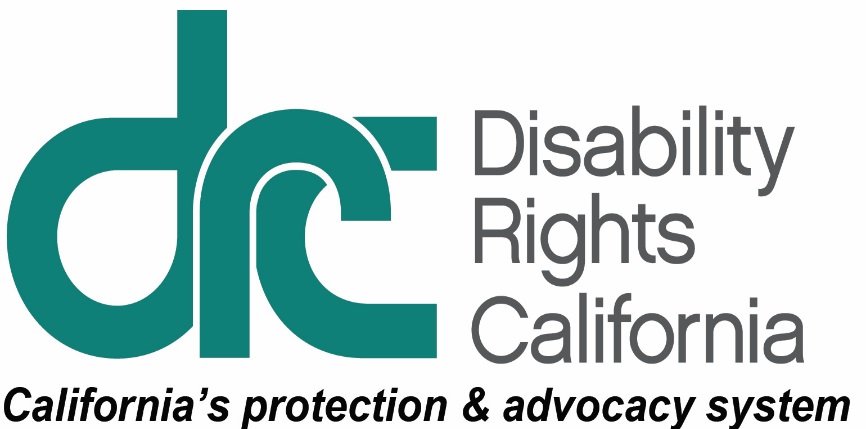 1831 K StreetSacramento, CA 95811-4114Tel: (916) 504-5800TTY: (800) 719-5798Intake Line: (800) 776-5746Fax: (916) 504-5807www.disabilityrightsca.orgMarch 7, 2018Honorable Jose MedinaChair, Higher Education CommitteeCalifornia State AssemblyCapitol Building, Room 2141Sacramento, CA 95814RE: AB 1894 (WEBER) – SUPPORTDear Assembly Member Medina:Disability Rights California (DRC), a non-profit advocacy organization that advances and protects the rights of Californians with disabilities, supports AB 1894. This bill is scheduled for hearing in the Assembly Higher Education Committee on March 13, 2018.The California’s Restaurant Meals Program (RMP) allows eligible Electronic Benefit Transfer (EBT) cardholders receiving CalFresh benefits to purchase hot prepared foods at participating restaurants using their EBT benefits. Individuals who are homeless, elderly, or have disabilities and are recipients of EBT are eligible to participate in the RMP.Among other provisions, AB 1894 requires a campus food facility that participates in the RMP to meet all of the requirements for participation in that program. It authorizes the State Department of Social Services to enter into a statewide memorandum of understanding with the Chancellor of the California State University (CSU) to prevent hunger among college students who are homeless, elderly, or who have disabilities, and to facilitate compliance with these requirements.DRC believes these are positive policy changes. We further support AB 1894 as it also expands the CalFresh RMP to all CSU locations regardless of whether or not their county has chosen to participate in the program for the non-student population. Low-income college students who have disabilities or those who are homeless already face many barriers and challenges. This expansion removes one of those barriers and ensures these populations will be able to access their benefits and avoid hunger.For these reasons, DRC supports this bill. Please contact me if you have any questions about our position or if I can provide any further information.Sincerely,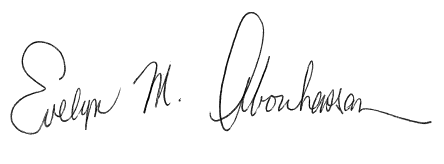 Evelyn AbouhassanSenior Legislative AdvocateDisability Rights Californiacc:	Honorable Shirley Weber, California State Assembly	Tiffany Boyd, Office of Assembly Member Weber	Honorable Members, Assembly Higher Education Committee	Kevin Powers, Consultant, Assembly Higher Education Committee